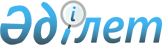 О внесении изменений и дополнения в приказ Министра иностранных дел Республики Казахстан от 31 марта 2006 года № 08-2/83 "Об утверждении Условий труда внештатных работников, принятых на месте на работу в загранучреждения Республики Казахстан, в том числе из числа членов семей персонала дипломатической службы"Приказ Министра иностранных дел Республики Казахстан от 26 декабря 2013 года № 08-1-1-1/656. Зарегистрирован в Министерстве юстиции Республики Казахстан 27 января 2014 года № 9098

      ПРИКАЗЫВАЮ:



      1. Внести в приказ Министра иностранных дел Республики Казахстан от 31 марта 2006 года № 08-2/83 «Об утверждении Условий труда внештатных работников, принятых на месте на работу в загранучреждения Республики Казахстан, в том числе из числа членов семей персонала дипломатической службы» (зарегистрированный в Реестре государственной регистрации нормативных правовых актов под № 4194) следующие изменения и дополнение:



      в Условиях труда внештатных работников, принятых на месте на работу в загранучреждения Республики Казахстан, в том числе из числа членов семей персонала дипломатической службы, утвержденных указанным приказом:



      пункт 1 изложить в следующей редакции:

      «1. Настоящие условия труда внештатных работников, принятых на месте на работу в загранучреждения Республики Казахстан, в том числе из числа членов семей персонала дипломатической службы (далее – Условия) разработаны на основании трудового законодательства Республики Казахстан и регулируют правоотношения, касающиеся вопросов условий труда лиц, осуществляющих трудовую деятельность в загранучреждениях Республики Казахстан на основании трудовых договоров без назначения на штатные дипломатические и административно-технические должности.»;



      пункт 3 изложить в следующей редакции:

      «3. Внештатные работники (граждане Республики Казахстан, иностранцы и лица без гражданства) принимаются на работу для выполнения административных, технических и хозяйственных функций.»;



      пункт 7 изложить в следующей редакции:

      «7. Оплата труда внештатных работников в иностранной валюте производится:

      повременно (за фактически отработанное время);

      сдельно (за выполнение определенного объема работы).

      Предельная заработная плата внештатного работника устанавливается в размере 30 процентов от оклада Чрезвычайного и Полномочного Посла Республики Казахстан в стране пребывания.

      Заработная плата в национальной валюте Республики Казахстан внештатным работникам за время работы за границей не выплачивается.»;



      дополнить пунктом 9-1 следующего содержания:

      «9-1. Внештатные работники направляются в краткосрочные командировки на основании приказа главы загранучреждения Республики Казахстан.

      Возмещение командировочных расходов осуществляется в размере, установленном для персонала органов дипломатической службы Республики Казахстан, являющегося административными государственными служащими корпуса «Б».».



      2. Валютно-финансовому департаменту Министерства иностранных дел Республики Казахстан обеспечить государственную регистрацию настоящего приказа в Министерстве юстиции Республики Казахстан и его официальное опубликование в средствах массовой информации в установленном законодательством порядке.



      3. Настоящий приказ вводится в действие со дня его государственной регистрации и подлежит обязательному опубликованию.      Министр

      иностранных дел

      Республики Казахстан                       Е. Идрисов      «СОГЛАСОВАНО»

      Министр труда и социальной

      защиты населения

      Республики Казахстан

      _______________ Т. Дуйсенова

      30 декабря 2013 года
					© 2012. РГП на ПХВ «Институт законодательства и правовой информации Республики Казахстан» Министерства юстиции Республики Казахстан
				